¿Es un robo?   		O 			¿Es una ganga?Costar (ue) means ___________________There are really only 2 forms of this verbIt costs ____________________________ dólares (dollars)They cost ___________________________ dólaresIf you want to ask how much something costs you have 2 options as well¿Cuánto cuesta?	To ask how much is a single item.  How much is it?Ex:  ¿Cuánto cuesta la mochila?¿Cuánto cuestan?   To ask how much is a plural item.  How much are they?Ex:  ¿Cuánto cuestan los libros?For each picture below Write the question:  How much does ____ cost?    or  How much do ____ cost?Write how much the item costs in dollarsA.  						 B.		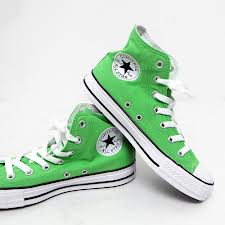 A.						    B. 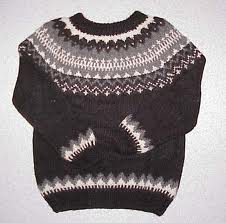 A. 							B. 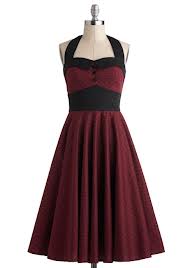 A.							B. 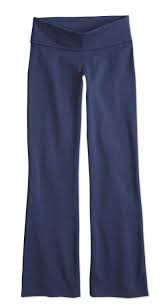 A.							B.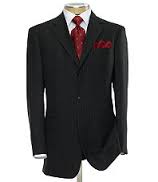 A.							B. 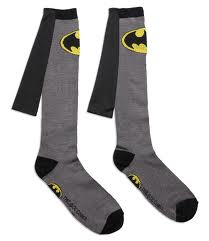 